BAURAN KOMUNIKASI PEMASARAN PT. BINA NUSANTARA RAYADALAM MENGINFORMASIKAN PENJUALAN UNIT RUMAH( Studi Deskriptif Mengenai Bauran Komunikasi Pemasaran PT. Bina Nusantara Raya dalam Menginformasikan penjualan Unit Rumah di Perumahan Vida Bekasi )SKRIPSIDiajukan untuk menempuh Ujian Strata Satu (S1) Pada Program Studi Ilmu Komunikasi Konsentrasi Hubungan MasyarakatOleh:AGRI MARCHARIFANIM. 41815101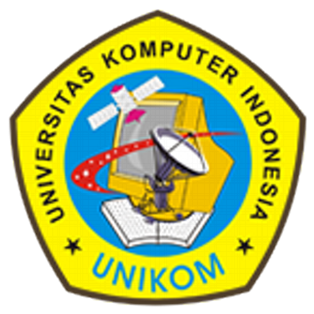 PROGRAM STUDI ILMU KOMUNIKASI KONSENTRASI HUMASFAKULTAS ILMU SOSIAL DAN ILMU POLITIKUNIVERSITAS KOMPUTER INDONESIA2019